НОВОВОРОНЦОВСЬКА РАЙОННА ДЕРЖАВНА АДМІНІСТРАЦІЯ ВІДДІЛ ОСВІТИ, МОЛОДІ ТА СПОРТУН А К А З13.03.2018 						         				  № 61Про участь в обласному семінаріНа виконання листа КВНЗ «Херсонська академія неперервної освіти» від 13.03.2018 року №01-08/159, та з метою участі в обласному семінарі «Формування навичок комунікації учнів в контексті Нової української школи»НАКАЗУЮ:Відрядити в м. Херсон 14 березня 2018 року в КВНЗ «Херсонська академія неперервної освіти», вул. Покришева, 41, м. Херсон:Віхренко О.А. – учителя англійської мови Хрещенівської ЗОШ.Директору Хрещенівської ЗОШ (Квітці О.Г.) забезпечити своєчасний від’їзд  працівника у відрядження.Контроль за виконанням наказу покласти на завідувача  КУ «Нововоронцовський районний методичний кабінет» Морозову О.Л.Начальник відділу освіти, молоді та спорту			Т.М. Фоменко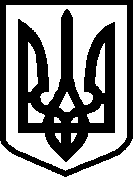 